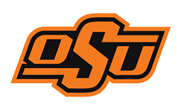 Disciplinary Action ReportDate of OccurrenceDate of CounselingEmployee NameCounselor’s NameNature of CounselingWritten WarningNature of CounselingWritten WarningIncident:Incident:Actions Taken:Failure to comply with any or all of the above stated actions may result in further disciplinary action up to and including termination.  Actions Taken:Failure to comply with any or all of the above stated actions may result in further disciplinary action up to and including termination.  This constitutes a formal reprimand to you.   You have the right to write a response to this reprimand within the next two (2) working days.  If you choose to do so, your response will be attached to this reprimand and placed in your personnel file. My signature below indicates that I have read this reprimand and that I have had the opportunity to review it with my supervisor.  My signature does not indicate whether or not I agree with the contents of the reprimand.This constitutes a formal reprimand to you.   You have the right to write a response to this reprimand within the next two (2) working days.  If you choose to do so, your response will be attached to this reprimand and placed in your personnel file. My signature below indicates that I have read this reprimand and that I have had the opportunity to review it with my supervisor.  My signature does not indicate whether or not I agree with the contents of the reprimand.Signature of EmployeeDate:Signature of SupervisorDate:Signature of ManagerDate: